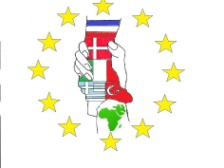 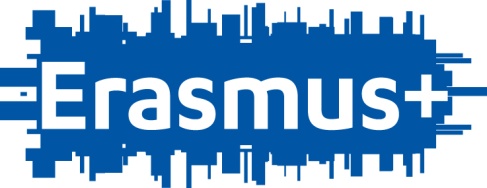 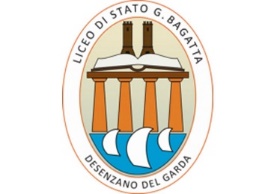 LICEO BAGATTA- DESENZANO DEL GARDAERASMUS PLUS – REFUGEES AND FRONTIERS: KEEP EUROPE UNITEDTHE INCLUSION - WEEK PROGRAMOCTOBER 22nd-26th, 2018OCTOBER 22nd-26th, 2018OCTOBER 22nd-26th, 2018OCTOBER 22nd-26th, 2018OCTOBER 22nd-26th, 2018OCTOBER 22nd-26th, 2018OCTOBER 22nd-26th, 2018OCTOBER 22nd-26th, 2018Sunday 21stMonday22ndTuesday23rdWednesday24thThursday25thFriday26thSaturday27thSaturday27thMorningARRIVALGreece: 10:10 MalpensaDenmark: 11.05 Bergamo08.30-12.00WELCOME CERIMONY AND CONFERENCE Salone Benedetti, in the CastleThe inclusionGuests from the Social Housing in Montichiari(La Sorgente) attending.08.00-10.00WORKSHOPSat school: 1. PADLET on Refugees and Frontiers2. Cross-Cultural Tips10.30-13.00 at Salone Benedetti, TALKS with Michela Capra (CIRMiB), Silvia Primi (CIT) - Migration in Brescia - Best Practices of Inclusion in Education- Remarks on EU LegislationPRESENTATIONVenice: Cosmopolitan City07.30-19.00VISITING VENICE:Jewish Quarter/Synagogue Chiara Robazzi leading the group.ACTIVITIES08.30-12.00VISITING SHELTER PAMPURI            in Brescia.Meeting  Emergency   Volunteer09.00-11.00CREATIVE WORKSHOP:Body art / Ethnic music with Luciana Mattiotti and Elisa Begni11.00-13.00GUIDED WALKING TOUR in Desenzano08.00-10.00TM PLANNINGAgenda 2Next meeting and Feedback.DEPARTUREDenmark 11.30 BergamoDEPARTUREDenmark 11.30 BergamoLunch12.30-13.30BUFFET LUNCHat schoolAfternoonTurkey13.50  BolognaNetherlands 19.10  Bergamo14.00-16.00Sport and games for students14.00-15.00TM: PLANNINGAgenda 1Project Conclusion17.30 TMOnly teachersPRESENTATIONat Winery in PozzolengoA. Albini- Interfaith  DialogueFREE TIMEfor students in Verona(by train)VENICE14.00-16.00WORKSHOP at Catholic University in Brescia.               B. Pizzetti:Identity and Otherness: prejudices and stereotypes16.00-17.30FREE TIME in Brescia14.00-18.00FREE AFTERNOONin SirmioneDutch group leaving at 13.20 from BergamoTurkey   14.40 BolognaGreece17.10  MalpensaTurkey   14.40 BolognaGreece17.10  MalpensaEvening20.00TEACHERS DINNER20.00FAREWELL PARTY Teachers and Students